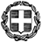 -                                                                                                                                Η Δ/ντρια______________________________________________________________________________Σας υπενθυμίζουμε ότι: α) η προσφορά κατατίθεται κλειστή σε έντυπη μορφή(όχι με email ή fax) στο σχολείο και β) με κάθε προσφορά κατατίθεται από το ταξιδιωτικό γραφείο απαραιτήτως και Υπεύθυνη Δήλωση ότι διαθέτει βεβαίωση συνδρομής των νόμιμων προϋποθέσεων λειτουργίας τουριστικού γραφείου, η οποία βρίσκεται σε ισχύ.ΕΛΛΗΝΙΚΗ ΔΗΜΟΚΡΑΤΙΑΥΠΟΥΡΓΕΙΟ  ΠΑΙΔΕΙΑΣ ΚΑΙ ΘΡΗΣΚΕΥΜΑΤΩΝ2ο ΓΥΜΝΑΣΙΟ ΚΑΛΥΒΙΩΝΠΕΡΙΦΕΡΕΙΑΚΗ Δ/ΝΣΗ Π.Ε. ΚΑΙ Δ.Ε. ΑΤΤΙΚΗΣΔΙΕΥΘΥΝΣΗ ΔΕΥΤΕΡΟΒΑΘΜΙΑΣ ΕΚΠΑΙΔΕΥΣΗΣΑΝΑΤΟΛΙΚΗΣ ΑΤΤΙΚΗΣΗμερομηνία: 13-07-2023Αρ. Πρ. : 295/13-07-20231ΣΧΟΛΕΙΟ 2ο ΓΥΜΝΑΣΙΟ ΚΑΛΥΒΙΩΝ2ΠΡΟΟΡΙΣΜΟΣ/ΟΙ-ΗΜΕΡΟΜΗΝΙΑ ΑΝΑΧΩΡΗΣΗΣ ΚΑΙ ΕΠΙΣΤΡΟΦΗΣΑΠΟ ΑΘΗΝΑ (ΕΛΕΥΘΕΡΙΟΣ ΒΕΝΙΖΕΛΟΣ) ΠΡΟΣ ΚΥΠΡΟ/ΛΑΡΝΑΚΑ ΠΕΜΠΤΗ 19 ΟΚΤΩΒΡΙΟΥ- ΠΡΩΙΝΗ ΠΤΗΣΗ ΑΝΑΧΩΡΗΣΗΣ  ΑΠΟ ΚΥΠΡΟ/ΛΑΡΝΑΚΑ ΠΡΟΣ ΑΘΗΝΑ (ΕΛΕΥΘΕΡΙΟΣ ΒΕΝΙΖΕΛΟΣ)  ΚΥΡΙΑΚΗ 22 ΟΚΤΩΒΡΙΟΥ - ΑΠΟΓΕΥΜΑΤΙΝΗ Ή  ΒΡΑΔΥΝΗ ΕΠΙΣΤΡΟΦΗ.3ΠΡΟΒΛΕΠΟΜΕΝΟΣ ΑΡΙΘΜΟΣ ΣΥΜΜΕΤΕΧΟΝΤΩΝ(ΜΑΘΗΤΕΣ-ΚΑΘΗΓΗΤΕΣ)15 ΜΑΘΗΤΕΣ – 2 ΓΟΝΕΙΣ – 2 ΚΑΘΗΓΗΤΕΣ 4ΜΕΤΑΦΟΡΙΚΟ ΜΕΣΟ/Α-ΠΡΟΣΘΕΤΕΣ ΠΡΟΔΙΑΓΡΑΦΕΣΑΕΡΟΠΛΑΝΟ ΠΟΥΛΜΑΝ : ΜΕ ΟΛΑ ΤΑ ΑΠΑΡΑΙΤΗΤΑ ΑΠΟ ΤΟ ΝΟΜΟ ΕΓΓΡΑΦΑ ΚΑΙ ΖΩΝΕΣ ΑΣΦΑΛΕΙΑΣ ΣΤΗ ΔΙΑΘΕΣΗ ΤΟΥ ΣΧΟΛΕΙΟΥ ΓΙΑ ΜΕΤΑΦΟΡΕΣ ΚΑΙ ΜΕΤΑΚΙΝΗΣΕΙΣ ΤΩΝ ΜΑΘΗΤΩΝ ΚΑΙ ΤΩΝ ΕΚΠΑΙΔΕΥΤΙΚΩΝ ΣΥΜΠΕΡΙΛΑΜΒΑΝΟΜΕΝΩΝ ΚΑΙ ΤΩΝ ΕΞΟΔΩΝ (ΚΑΥΣΙΜΑ , ΔΙΟΔΙΑ, ΠΑΡΚΙΝΓΚ κλπ.)Α) ΓΙΑ ΜΕΤΑΚΙΝΗΣΗ ΑΠΌ ΑΕΡΟΔΡΟΜΙΟ ΛΑΡΝΑΚΑΣ ΣΤΟ ΞΕΝΟΔΟΧΕΙΟ (ΠΕΜΠΤΗ) ΚΑΙ ΑΝΤΙΣΤΡΟΦΑ (ΚΥΡΙΑΚΗ)Β) ΠΑΡΑΣΚΕΥΗ: ΜΕΤΑΚΙΝΗΣΗ ΑΠΌ ΤΟ ΞΕΝΟΔΟΧΕΙΟ ΠΡΟΣ ΤΑ ΑΞΙΟΘΕΑΤΑ  ΤΗΣ ΠΟΛΗΣ : ΑΡΧΑΙΟΛΟΓΙΚΟ ΜΟΥΣΕΙΟ, ΦΥΛΑΚΙΣΜΕΝΑ ΜΝΗΜΑΤΑ Γ) ΣΑΒΒΑΤΟ: ΜΕΤΑΚΙΝΗΣΗ ΠΡΟΣ ΚΑΙ ΑΠΟ ΤΟ ΣΥΝΕΔΡΙΑΚΟ ΚΕΝΤΡΟ (ΕΝΩΣΗ ΕΛΛΗΝΩΝ ΔΑΣΚΑΛΩΝ)ΚΥΡΙΑΚΗ: ΠΡΟΑΙΡΕΤΙΚΗ ΕΠΙΣΚΕΨΗ ΜΕ ΠΟΥΛΜΑΝ ΣΤΗ ΠΕΡΙΟΧΗ ΛΕΜΕΣΟΣ – ΚΟΥΡΙΟ5ΚΑΤΗΓΟΡΙΑ ΚΑΤΑΛΥΜΑΤΟΣ-ΠΡΟΣΘΕΤΕΣ ΠΡΟΔΙΑΓΡΑΦΕΣ(ΜΟΝΟΚΛΙΝΑ/ΔΙΚΛΙΝΑ/ΤΡΙΚΛΙΝΑ-ΠΡΩΙΝΟ Ή ΗΜΙΔΙΑΤΡΟΦΗ) ΞΕΝΟΔΟΧΕΙΟ ΤΕΣΣΑΡΩΝ ΑΣΤΕΡΩΝ ΣΤΟ ΚΕΝΤΡΟ ΛΕΥΚΩΣΙΑΣ ‘Η ΠΛΗΣΙΟΝ ΓΙΑ ΤΡΕΙΣ (3) ΔΙΑΝΥΚΤΕΡΕΥΣΕΙΣ.ΤΡΙΚΛΙΝΑ ΚΑΙ ΔΙΚΛΙΝΑ ΔΩΜΑΤΙΑ ΜΕ ΠΡΩΙΝΟ. 6ΛΟΙΠΕΣ ΥΠΗΡΕΣΙΕΣ (ΠΡΟΓΡΑΜΜΑ, ΠΑΡΑΚΟΛΟΥΘΗΣΗ ΕΚΔΗΛΩΣΕΩΝ, ΕΠΙΣΚΕΨΗ ΧΩΡΩΝ, ΓΕΥΜΑΤΑ κ.τ.λ.))ΠΕΜΠΤΗ: ΕΠΙΣΚΕΨΗ ΣΤΟ ΟΔΟΦΡΑΓΜΑ ΤΗΣ ΟΔΟΥ ΛΗΔΡΑΣ ΠΑΡΑΣΚΕΥΗ: ΑΡΧΑΙΟΛΟΓΙΚΟ ΜΟΥΣΕΙΟ, ΦΥΛΑΚΙΣΜΕΝΑ ΜΝΗΜΑΤΑ, ΜΝΗΜΕΙΑ ΤΗΣ ΠΟΛΗΣΣΑΒΒΑΤΟ: ΣΥΝΕΔΡΙΟ ΒΡΑΒΕΥΣΗΣΚΥΡΙΑΚΗ: ΠΕΡΙΠΑΤΟΣ ΣΤΗΝ ΠΟΛΗ Ή ΠΡΟΑΙΡΕΤΙΚΑ ΗΜΕΡΗΣΙΑ ΕΚΔΡΟΜΗ ΣΕ ΛΕΜΕΣΟ – ΚΟΥΡΙΟ (ΔΕΝ ΧΡΕΙΑΖΟΜΑΣΤΕ ΑΡΧΗΓΟ Ή ΞΕΝΑΓΟ)7ΥΠΟΧΡΕΩΤΙΚΗ ΑΣΦΑΛΙΣΗ ΕΥΘΥΝΗΣ ΔΙΟΡΓΑΝΩΤΗ(ΜΟΝΟ ΕΑΝ ΠΡΟΚΕΙΤΑΙ ΓΙΑ ΠΟΛΥΗΜΕΡΗ ΕΚΔΡΟΜΗ)ΝΑΙ8ΠΡΟΣΘΕΤΗ ΠΡΟΑΙΡΕΤΙΚΗ ΑΣΦΑΛΙΣΗ ΚΑΛΥΨΗΣΕΞΟΔΩΝ ΣΕ ΠΕΡΙΠΤΩΣΗ ΑΤΥΧΗΜΑΤΟΣ  Ή ΑΣΘΕΝΕΙΑΣ ΝΑΙ9ΤΕΛΙΚΗ ΣΥΝΟΛΙΚΗ ΤΙΜΗ ΟΡΓΑΝΩΜΕΝΟΥ ΤΑΞΙΔΙΟΥ(ΣΥΜΠΕΡΙΛΑΜΒΑΝΟΜΕΝΟΥ  Φ.Π.Α.)ΝΑΙ10ΕΠΙΒΑΡΥΝΣΗ ΑΝΑ ΜΑΘΗΤΗ (ΣΥΜΠΕΡΙΛΑΜΒΑΝΟΜΕΝΟΥ Φ.Π.Α.)ΝΑΙ11ΚΑΤΑΛΗΚΤΙΚΗ ΗΜΕΡΟΜΗΝΙΑ ΚΑΙ ΩΡΑ ΥΠΟΒΟΛΗΣ ΠΡΟΣΦΟΡΑΣ20 ΙΟΥΛΙΟΥ 202312ΗΜΕΡΟΜΗΝΙΑ ΚΑΙ ΩΡΑ ΑΝΟΙΓΜΑΤΟΣ ΠΡΟΣΦΟΡΩΝ ΠΕΜΠΤΗ 20 ΙΟΥΛΙΟΥ 2023ΩΡΑ:  13.00 ΔΙΕΥΘΥΝΣΗ: 2ο ΓΥΜΝΑΣΙΟ ΚΑΛΥΒΙΩΝ                         ΜΕΓΑΛΟΥ ΑΛΕΞΑΝΔΡΟΥ                         ΚΑΙ   ΑΡΓΟΝΑΥΤΩΝ                         ΛΑΓΟΝΗΣΙ 19010 *ΤΟ ΣΧΟΛΕΙΟ ΘΑ ΕΙΝΑΙ ΑΝΟΙΚΤΟ ΤΗΝ ΠΕΜΠΤΗ 20 ΙΟΥΛΙΟΥ (9.00 -13.00)